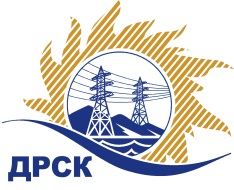 Акционерное Общество«Дальневосточная распределительная сетевая компания»ПРОТОКОЛ № 87/МР-ВПзаседания Закупочной комиссии по запросу котировок в электронной форме на право заключения договора на поставку продукции «Изолятор ЛК» (закупка 24101 раздела 1.2. ГКПЗ 2020 г.)№ ЕИС – 31908419205СПОСОБ И ПРЕДМЕТ ЗАКУПКИ: запрос котировок в электронной форме на право заключения договора на поставку «Изолятор ЛК» (закупка 24101 раздела 1.2 ГКПЗ 2020 г.).КОЛИЧЕСТВО ПОДАННЫХ ЗАЯВОК НА УЧАСТИЕ В ЗАКУПКЕ: 7 (семь) заявок.КОЛИЧЕСТВО ОТКЛОНЕННЫХ ЗАЯВОК: 0 (ноль) заявок.ВОПРОСЫ, ВЫНОСИМЫЕ НА РАССМОТРЕНИЕ ЗАКУПОЧНОЙ КОМИССИИ: О рассмотрении результатов оценки заявок.О признании заявок соответствующими условиям Документации о закупкеО ранжировке заявок О выборе победителя закупкиРЕШИЛИ:По вопросу № 1Признать объем полученной информации достаточным для принятия решения.Принять к рассмотрению заявки следующих участников:По вопросу № 2Признать заявки ООО "СБЫТОВАЯ КОМПАНИЯ "ГЛОБАЛ ИНСУЛЭЙТОР ГРУПП" ООО "ТОРГОВЫЙ ДОМ "ИЗОЛЯТОР" ООО "ГЛАВЭНЕРГОПОСТАВКА" АО "ЭНЕРЪГИЯ + 21" ООО "РПБ" ООО "САМУР" ООО «Востокэлектрооборудование» соответствующими условиям Документации о закупке и принять их к дальнейшему рассмотрению.По вопросу № 3Утвердить ранжировку заявок:По вопросу № 4Признать Победителем закупки Участника, занявшего 1 (первое) место в ранжировке по степени предпочтительности для Заказчика: ООО "САМУР" г. Самара с ценой заявки не более 1 183 340,00 руб. без учета НДС.  Расчет за поставленное оборудование производится Покупателем в течение 30 (тридцати) календарных дней с даты подписания товарной накладной (ТОРГ-12) или Универсального передаточного документа (УПД) на основании счета, выставленного Поставщиком. Срок поставки продукции до 28.02.2020 г. Гарантийный срок  составляет 60 месяцев с момента ввода в эксплуатацию.  Время начала исчисления гарантийного срока – с момента ввода продукции в эксплуатацию. Настоящая заявка имеет правовой статус оферты и действует вплоть до истечения срока, отведенного на заключение Договора, но не менее, чем в течение 90 (девяноста) календарных дней с даты окончания срока подачи заявок (31.10.2019).Инициатору договора обеспечить подписание договора с Победителем не ранее чем через 10 (десять) календарных дней и не позднее 20 (двадцати) календарных дней после официального размещения итогового протокола по результатам закупки.Победителю закупки в срок не позднее 3 (трех) рабочих дней с даты официального размещения итогового протокола по результатам закупки обеспечить направление по адресу, указанному в Документации о закупке, информацию о цепочке собственников, включая бенефициаров (в том числе конечных), по форме и с приложением подтверждающих документов согласно Документации о закупке.Секретарь Закупочной комиссии 1 уровня  		                                        М.Г.ЕлисееваКоваленко О.В.(416-2) 397-242г.  Благовещенск«28» ноября 2019№п/пДата и время регистрации заявкиНаименование Участника, его адрес, ИНН и/или идентификационный номерЦена заявки, руб. без НДС 28.10.2019 15:17ООО "СБЫТОВАЯ КОМПАНИЯ "ГЛОБАЛ ИНСУЛЭЙТОР ГРУПП" 
ИНН/КПП 6679110974/667901001 1 412 661,8929.10.2019 14:30ООО "ТОРГОВЫЙ ДОМ "ИЗОЛЯТОР" 
ИНН/КПП 7810345574/781001001 1 412 352,0030.10.2019 08:42ООО "ГЛАВЭНЕРГОПОСТАВКА" 
ИНН/КПП 7448195468/742401001 1 299 648,9430.10.2019 14:37АО "ЭНЕРЪГИЯ + 21" 
ИНН/КПП 7424004347/742401001 1 256 760,0031.10.2019 08:54ООО "РПБ" 
ИНН/КПП 7810619948/781001001 1 249 995,0031.10.2019 08:59ООО "САМУР" 
ИНН/КПП 6318152214/631801001 1 183 340,0031.10.2019 08:59ООО «Востокэлектрооборудование» 
ИНН/КПП 2721137823/272101001 1 248 760,00№п/пДата и время регистрации заявкиНаименование Участника, его адрес, ИНН и/или идентификационный номерЦена заявки, руб. без НДС 28.10.2019 15:17ООО "СБЫТОВАЯ КОМПАНИЯ "ГЛОБАЛ ИНСУЛЭЙТОР ГРУПП" 
ИНН/КПП 6679110974/667901001 1 412 661,8929.10.2019 14:30ООО "ТОРГОВЫЙ ДОМ "ИЗОЛЯТОР" 
ИНН/КПП 7810345574/781001001 1 412 352,0030.10.2019 08:42ООО "ГЛАВЭНЕРГОПОСТАВКА" 
ИНН/КПП 7448195468/742401001 1 299 648,9430.10.2019 14:37АО "ЭНЕРЪГИЯ + 21" 
ИНН/КПП 7424004347/742401001 1 256 760,0031.10.2019 08:54ООО "РПБ" 
ИНН/КПП 7810619948/781001001 1 249 995,0031.10.2019 08:59ООО "САМУР" 
ИНН/КПП 6318152214/631801001 1 183 340,0031.10.2019 08:59ООО «Востокэлектрооборудование» 
ИНН/КПП 2721137823/272101001 1 248 760,00Место в ранжировкеДата и время регистрации заявкиНаименование Участника и/или идентификационный номерИтоговая цена заявки, 
руб. без НДС Возможность применения приоритета в соответствии с 925-ПП1 место31.10.2019 08:59ООО "САМУР" 
ИНН/КПП 6318152214/631801001 1 183 340,00нет2 место30.10.2019 14:37АО "ЭНЕРЪГИЯ + 21" 
ИНН/КПП 7424004347/742401001 1 256 760,00нет3 место31.10.2019 08:59ООО «Востокэлектрооборудование» 
ИНН/КПП 2721137823/272101001 1 248 760,00нет4 место31.10.2019 08:54ООО "РПБ" 
ИНН/КПП 7810619948/781001001 1 249 995,00нет5 место30.10.2019 08:42ООО "ГЛАВЭНЕРГОПОСТАВКА" 
ИНН/КПП 7448195468/742401001 1 299 648,94нет6 место29.10.2019 14:30ООО "ТОРГОВЫЙ ДОМ "ИЗОЛЯТОР" 
ИНН/КПП 7810345574/781001001 1 412 352,00нет7 место28.10.2019 15:17ООО "СБЫТОВАЯ КОМПАНИЯ "ГЛОБАЛ ИНСУЛЭЙТОР ГРУПП" 
ИНН/КПП 6679110974/667901001 1 412 661,89нет